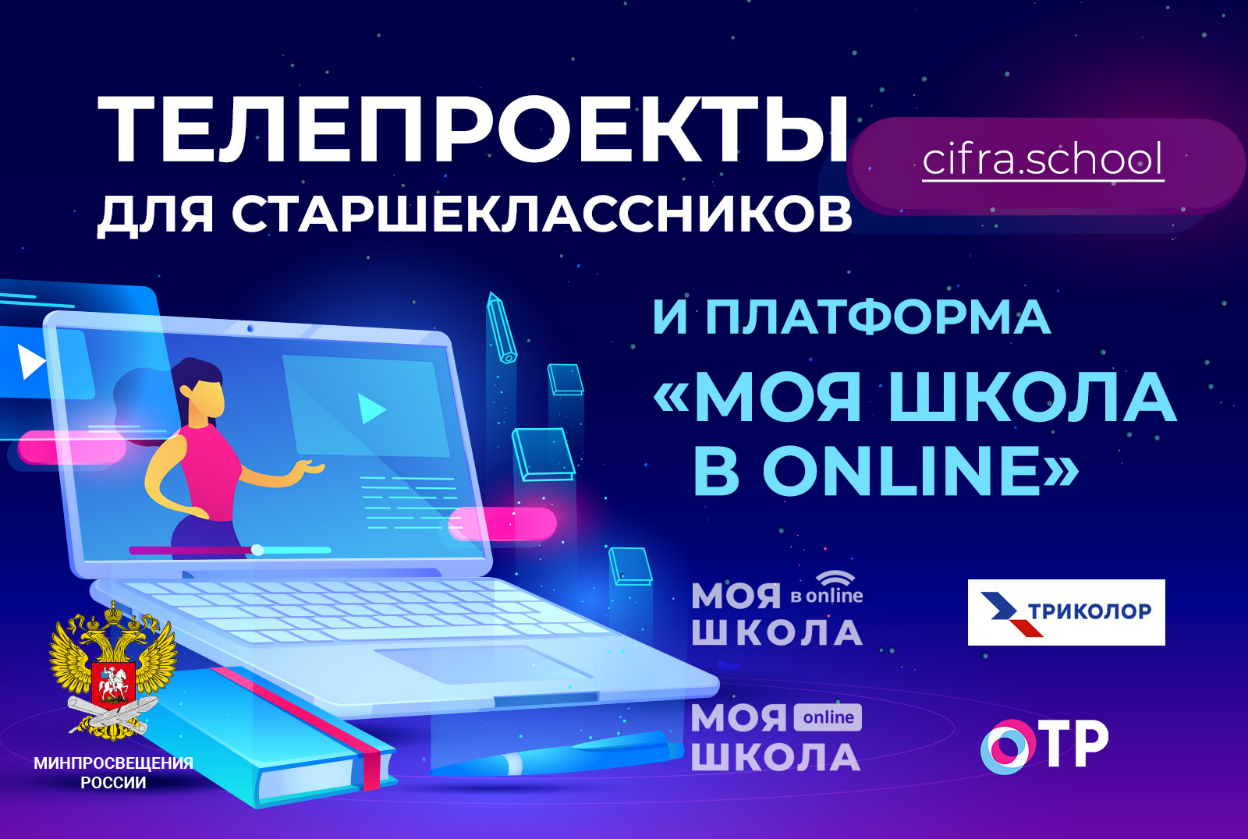 Общественное телевидение России и образовательный телеканал «МОЯ ШКОЛА в online» («Триколор»)ЭФИРЫ:на сайте http://otr-online.ruв соц.сети «ВКонтакте» https://vk.com/otrussiaна youtube-канале https://www.youtube.com/user/OTVrussiaна телевидении «Троколор» на канале «ОТР»Не можете найти важную тему или ответ на свой вопрос?
Просто отправьте письмо на vopros@cifra.school